Конспект открытого НОДкружковой работы «Пластилинография»Тема: «Снеговик, снеговик,       Он не мал и не велик»МБДОУ №41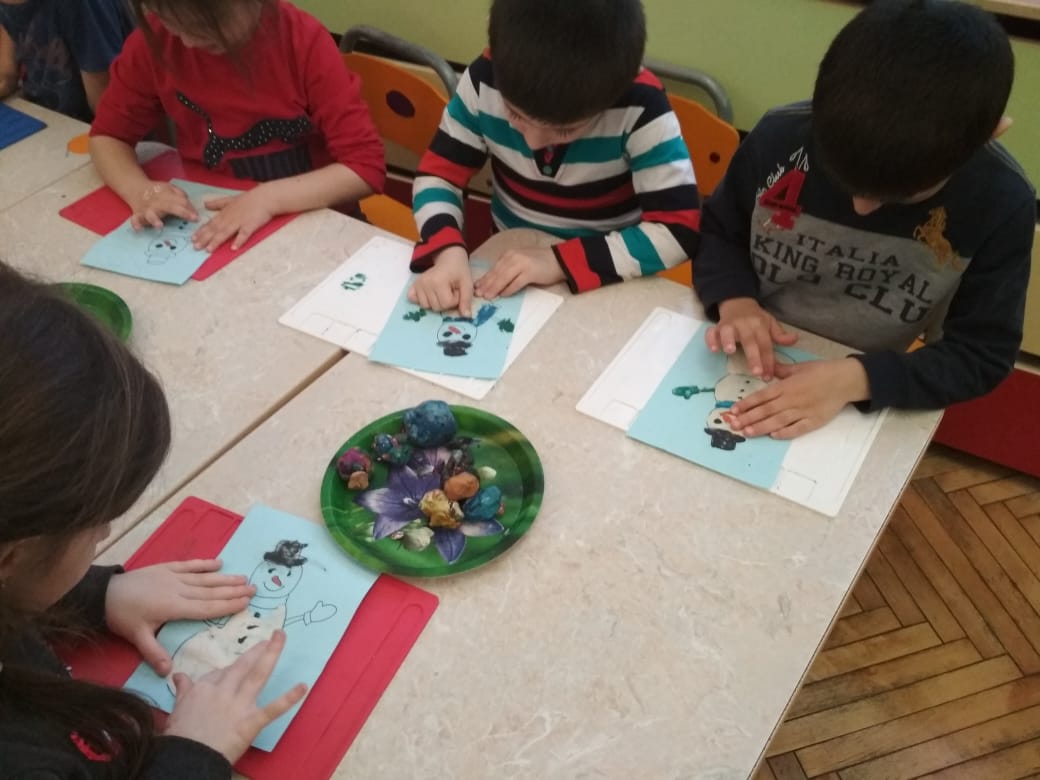 Воспитатель: Уруджева Г.Э.Конспект кружковой работы в подготовительной группеТема: «Снеговик, снеговик,              Он не мал и не велик»Задачи:Образовательные:Продолжать осваивать навыки мозаичной пластилинографии - скатывать мелкие шарики нужного цвета, располагать их на горизонтальной поверхности, заполняя поверхность изображаемого объекта, соответствующего цвета, слегка прижать.Закреплять умение работать с пластилином, использовать его свойства при раскатывании. Развивающие:Развивать мелкую моторику. Формировать умение испытывать чувство удовлетворения от хорошо и красиво сделанной поделки.Воспитательные: Воспитывать дружеские взаимотношения с друзьями во время самостоятельной деятельности, воспитывать чувство удовлетворения от хорошо и красиво сделанной работы.Предварительная работа: наблюдение за снегом, игры со снежками, лепка снеговиков, чтение произведений на зимнюю тематику. Образец "Снеговика", иллюстрации: "Время года зима", "Дети играют в снежки", "Дети лепят снеговика" коммуникатор с набором картинок: "Время года зима". Просмотр мультфильма: «Встреча со снеговиком», «Лепим снеговика»Материал: ½ картона, пластилин, салфетки, стеки.ХОД ОД:Воспитатель: «Какое сейчас я загадаю вам загадку, а вы попробуйте отгадать ее.»Меня не растили, из снега слепили вместо носа ловко вставили морковку,Глаза - угольки, ручки – сучки. Холодный и большой, кто я такой?  (Снеговик)Воспитатель: «Ребята, я получила письмо из Африки. Пишут нам дети. Вот послушайте: «Здравствуйте, дорогие ребята! Нам рассказали, что в России зима совсем другая и отличается от нашей. У нас всегда жарко. В России бывают морозы, много снега. Дети играют со снегом, играют в снежки, лепят снеговиков. Мы их никогда не видели. Расскажите нам о снеговиках, какие они бывают. Мы будем очень рады, если вы нам поможете.»Воспитатель: «Ну что, ребята, поможем детям из Африки?»Воспитатель: «Молодцы, я не сомневалась в вашей доброте. Подумайте, как мы покажем детям из Африки снеговика?»Дети: «Мы можем вылепить, отправить игрушку, а лучше, если мы нарисуем снеговика из пластилина.»Воспитатель: « Правильно, ребята, мне очень по душе – рисование пластилином. Ахмедик, расскажи стихотворение о снеговике.»Ахмед: «Он не мал и не велик,Снежно белый снеговик.У него морковкой нос,Очень любит он мороз,В стужу, он не замерзает.А весна приходит – тает.Что же делать, как же быть?Как его нам сохранить?Может белый холодильник,Для снеговика купить?»Воспитатель: «Но сначала, ребята, давайте разомнемся. Вспомним пальчиковую гимнастику «Зима».»Пальчиковая гимнастика  «Зима»Наши ручки замерзают.            Кулачки крепко прижать друг к другуПоиграем – ка немножко          Разжать кулачки, хлопать в ладони.Да похлопаем в ладошки.Хлоп, хлоп, хлоп, хлоп!Пальчики, чтоб их согреть,           Прижать ладони друг к другу, тереть                                                            Сильно надо растереть.     ладонь о ладонь.Пальчики мы согреваем,Их сжимаем – разжимаем!             Греем руки круговыми движениями,                                                           сжимаем и разжимаем кулачки.Воспитатель: « Ну вот мы и готовы к работе. Давайте вспомним, как нужно рисовать пластилином.»Дети: «Сначала нам нужно накатать маленькие белые  шарики, а потом размазывать по контуру. Рисовать надо аккуратно, не выходить за линии.»Воспитатель показывает только способы вылепливания глаз, носа, рта и ведерка, одновременно комментируя свои действия:Воспитатель: «Проделаем стекой отверстия для глаз, скатаем два черных шарика, вложим их в глазницы.»Воспитатель предлагает 1-2 ребятам показать на доске.Воспитатель: «Ребята, а давайте поиграем?»Физминутка.С мамой будем ком катать средний он смотри какой!Руками делаем моталочку. Затем соединяем руки в среднее кольцо.А я маленький катаю, мой комок не вырастает, Маленький он вот такой. Руками делаем моталочку. Затем соединяем руки в маленькое кольцо.Ком на ком, ком на ком, стал наш ком снеговиком.Уголечки вставим, и метлу приставим.Касаемся глазфонарикиВот наш снеговик стоит и на детушек глядит.Воспитатель: «Вот какого мы снеговика изобразили! А теперь садитесь и принимайтесь за работу. Ребята, работайте аккуратно, ведь мы наших снеговиков пошлем в Африку.»Самостоятельная работа детей.Воспитатель: «Молодцы, ребята, постарались. Все снеговики красивые, выразительные. Я, думаю, детям из Африки понравятся ваши снеговики. Мы еще им напишем, какие они бывают холодные, состоят из снежинок. Сейчас мы ваши работы положим в коробочку и отнесем на почту.»